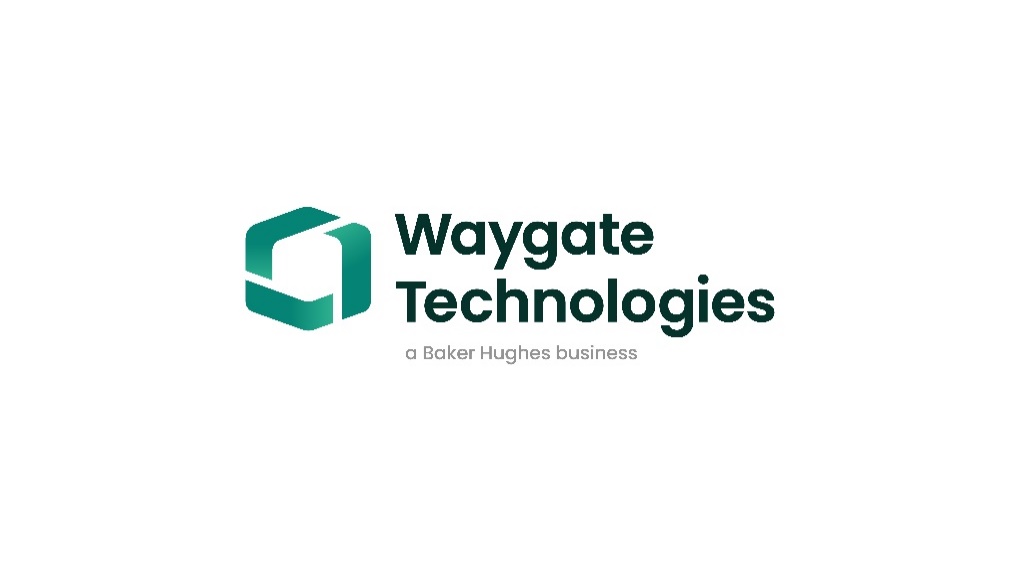 PRATT & WHITNEY APPROVED X-RAY SUPPLIERS		2022.12.01EMULSION CERTIFICATION REPORTPlease be advised that the STRUCTURIX X-Ray films have met Pratt & Whitney specificationsPWA 300 Rev. BR, MCL-XI01, Rev. A, and MCL-F25 Rev. C. We will update this list periodically as new emulsion numbers are approved:Yours truly,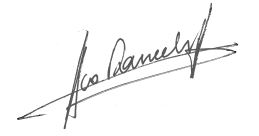 Ivo DaneelsFilm Lead Product Application SpecialistD2D3SCD3D4D5D7D7D8102010107910103010401050107013201310133013401350137016201610163016401650167016437918192019101930194019501970199119912220221022302240225022702291229125202510253025402550257079252820281028302840285028702950312031103130314031507932317031913191342034103430344034503470372037103730374037507938377040204010403040404050407040914091432043104330434043504370462046104630464046504670